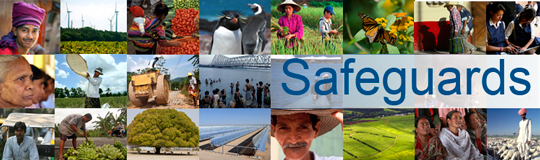 The World BankEXPERT FOCUS GROUP – GENDEROnline Focus GroupMay 16, 2013 [9am – 1pm]N.Participant NameShort Bio1BERGMAN, MichaelaMichaela Bergman is a social anthropologist and lawyer with 20 years’ experience with multi-lateral financial institutions, bilaterals and civil society in over 40 countries, including n East and Central Europe, East and Central Asia and the Middle East. Her expertise and experience lies in policy and project related activities related to gender, involuntary resettlement, poverty alleviation, protection and empowerment of vulnerable and socially excluded groups, Indigenous Peoples, community development, disability, provision of community based services. She has also worked to support civil society, and protect human rights, particularly in post conflict and transition economies. Ms Bergman joined EBRD eight years go. She was appointed Chief Counsellor for social issues a year ago and is also responsible for mainstreaming gender into the Bank’s operations and for developing and managing the implementation of the Bank’s new Strategic Gender Initiative.2BRODERICK, ElizabethElizabeth Broderick was appointed for a five year term as Sex Discrimination Commissioner in September 2007. She was also the Commissioner responsible for Age Discrimination from September 2007 until July 2011. During her term, she has been committed to improving gender equality through her advocacy in preventing violence against women and sexual harassment, improving lifetime economic security for women, balancing paid work and unpaid caring responsibilities, promoting women’s representation in leadership and strengthening gender equality laws, monitoring and agencies. Elizabeth has been a key advocate for Australia’s national paid parental leave scheme, and domestic violence reform. She has championed the changes to the ASX Corporate Governance Principles to increase the number of women at decision making level.  She has worked with the Australian Government to strengthen gender equality laws and agencies. Elizabeth represents Australia in the United Nations every year and has facilitated the attendance of marginalized Australian women as key advocates to address issues such as alcohol abuse and domestic violence. In April 2011, the Government appointed Elizabeth, as Australia’s Sex Discrimination Commissioner, to lead the Commission’s Review into the Treatment of Women in the Australian Defence Force Academy and the Australian Defence Force. She handed down her Report for Phase One of the Review on 3 November 2011. Elizabeth is a member of the World Bank’s Advisory Council on Gender and Development, a member of the University of Technology Sydney (UTS) Advisory Board, the Vic Health Advisory Board and the ANU Centre for Public and International Law. Prior to her appointment, Elizabeth was a partner and board member at Blake Dawson. She developed the firm’s business case for flexibility in the workplace. Her efforts contributed to creating a workplace where more than 20 percent of the law firm’s workforce now uses flexible work arrangements.3EVANS, JessicaJessica Evans is the senior researcher and advocate working on international financial institutions at Human Rights Watch. She has investigated human rights violations in which the World Bank and other international financial institutions have been implicated and advocates for these institutions to recognize their own rights obligations and uphold human rights through their policies and practices. Evans was formerly the Philippines researcher for Human Rights Watch. There, she investigated political killings, torture, and abductions and encouraged Philippine government officials to implement systemic changes to stop the killings and hold perpetrators accountable. Prior to joining Human Rights Watch in 2009, Evans practiced law in Perth, Western Australia, where she also worked at the attorney general's principal policy officer, running his law reform agenda. In Fiji, she investigated human rights abuses by the military government following the December 2006 coup d'état.  Evans received degrees in law, politics, and international studies from Murdoch University and her master's in international human rights from the Columbia University School of Law.4Kurshitashvili, NatoNato Kurshitashvili is a Gender Adviser and part of the Gender Team at the EBRD working on mainstreaming gender into the Bank’s operations. Nato joined the EBRD in 2011. Prior to joining the Bank, she worked at the United Nations Economic Commission for Europe where she was part of the team coordinating a multi-country capacity-building project aimed at mainstreaming gender into the national statistical offices of the countries of the Commonwealth of Independent States and South-East Europe. Nato holds a Master Degree in Social Policy and Development from the London School of Economics and Political Science, and a Master Degree in Public Policy from the Central European University.5Perkins, ItziarItziar Perkins joined the EBRD in 1996. She is the Senior Portfolio Manager, Transport Team, Banking Department. As Portfolio Manager, Itziar supervises an active portfolio of around 135 projects with an EBRD exposure in excess of EUR6.1 billion, covering all the key subsectors within Transport. Prior to joining the EBRD, she worked in consumer banking at BBVA. She has a Honours Degree in English with Spanish from the University of London. Itziar is currently on secondment to the EBRD’s Gender Team as part of the Banks initiative to mainstream gender in to its Banking operations.